Лист согласования    СОГЛАСОВАНО:10.  Заместитель мэра по вопросам экономики и финансам _____________________________________________________________________________________________________________________________________________________________________________________________________________________________________________________________________________9. Заместитель мэра по жилищной политике, градостроительству, энергетике, транспорту и связи___________________________________________________________________________________________________________________________________________________________________________________________________________________________________________8. Заместитель мэра по социальной политике   ________________________________________________________________________________________________________________________________________________________________________________________________________________________________________________________________________________________7.  Юридический  отдел ___________________________________________________________________________________________________________________________________________________________________________________________________________________________________________________________________________________________________________6.  Финансовое  управление ________________________________________________________________________________________________________________________________________________________________________________________________________________________5. Отдел социально-экономического развития ________________________________________ ________________________________________________________________________________________________________________________________________________________________4.  Отдел организационной работы и социальной политики _____________________________________________________________________________________________________________________________________________________________________________________________3. Руководители заинтересованных органов и должностные лица ________________________________________________________________________________________________________________________________________________________________________________________________________________________________________________________________________2.  Руководители отдела, департамента, сектора, управления, подготовившего проект документа ______________________________________________________________________________________________________________________________________________________________________________________________________________________________________________________________________________________________________________________1.  _Подготовил исполнитель (Ф.И.О., подпись, дата) ___________________________________________________________________________________________________________________________________________________________________________________________________________________________________________________________________________________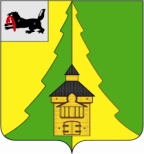 Российская Федерация	Иркутская область	Нижнеилимский муниципальный район	АДМИНИСТРАЦИЯ			ПОСТАНОВЛЕНИЕОт « 02 » октября 2020 г. №  844   	г. Железногорск-ИлимскийНа основании письма от 23.09.2020 г. № 498 поступившего от администрации муниципального образования «Коршуновское сельское поселение», в соответствии с гл. 4 «Порядок разработки и утверждения органами местного самоуправления муниципальных образований Иркутской области схемы размещения нестационарных торговых объектов», утвержденного приказом службы потребительского рынка и лицензирования Иркутской области № 3-спр от 20.01.2011 г., администрация Нижнеилимского муниципального районаПОСТАНОВЛЯЕТ:1. Внести изменение в постановление администрации Нижнеилимского муниципального района от 24.12.2019 г. № 1389 «О размещении нестационарных торговых объектов на территории МО «Нижнеилимский район» на 2020 год»:1.1. Включить в приложение № 1 к постановлению администрации Нижнеилимского муниципального района от 24.12.2019 г. № 1389 «О размещении нестационарных торговых объектов на территории МО «Нижнеилимский район» на 2020 год», строку 23 согласно приложению к настоящему постановлению.2.  Настоящее Постановление опубликовать в периодическом печатном издании «Вестник Думы и администрации Нижнеилимского муниципального района» и на официальном сайте МО «Нижнеилимский район».3. Контроль за исполнением постановления оставляю за собой.Мэр района                                                                   М. С. РомановРассылка: в дело-2, ОСЭР, адм. комиссия, ОМВД,  Роспотребнадзор, администрация п.Коршуновский. Лукшиц А.В. 3-15-81